Pedagogisch Beleidsplan 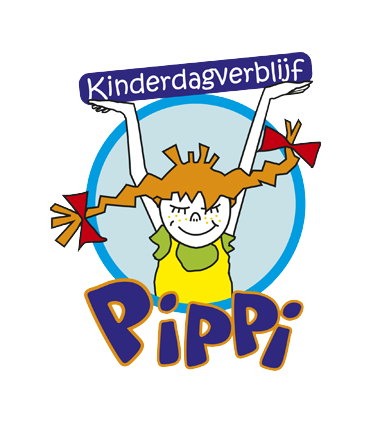 BSO ‘s-HertogenboschJanuari 2022Versie 2.1InhoudsopgaveVoorwoordPraktische informatieVisie op kind en ontwikkeling bij PippiDe basisprincipes van de BSODe BSO in praktijkPedagogisch vakmanschapVolgen en observerenSamenwerken met anderenOudersVoorwoordPippi is een organisatie die bijdraagt aan elke stap van ieder kind op weg naar volwassenheid. Want kinderen zijn de toekomst. Wij geloven in de ontwikkelingskracht van kinderen. Daarom stimuleren wij actief de unieke groeimogelijkheden van kinderen. Bij de Buitenschoolse opvang gaan ze een ontwikkel- en opvoedtraject in, waarbij wij ze zowel individueel als in groepsverband begeleiden en uitdagen in hun ontwikkeling. Ze ontmoeten leeftijdsgenootjes, en krijgen een veelzijdig en breed aanbod, waar hun betrokkenheid voortdurend meer invulling krijgt. Wij hopen dat elk kind met plezier naar de BSO komt want :ELKE DAG IS EEN FEESTJE !!  
U vindt in dit pedagogisch beleidsplan de uitgangspunten van de dagelijkse omgang met de kinderen binnen de Buitenschoolse Opvang (BSO).  De vier pedagogische basisdoelen zoals die beschreven zijn in de Wet Kinderopvang, vormen het uitgangspunt van dit plan. Dit houdt in dat:Op een sensitieve en responsieve manier met kinderen wordt omgegaan, respect voor de autonomie van kinderen wordt getoond en grenzen worden gesteld aan en structuur wordt geboden voor het gedrag van kinderen, zodat kinderen zich emotioneel veilig en geborgen kunnen voelen;Kinderen spelenderwijs worden uitgedaagd in de ontwikkeling van hun motorische vaardigheden, cognitieve vaardigheden, taalvaardigheden en creatieve vaardigheden, teneinde kinderen in staat te stellen steeds zelfstandiger te functioneren in een veranderde omgeving;Kinderen worden begeleid in interacties, waarbij hen spelenderwijs sociale kennis en vaardigheden worden bijgebracht, teneinde kinderen in staat te stellen steeds zelfstandiger relaties met anderen op te bouwen en te onderhouden;Kinderen worden gestimuleerd om op een open manier kennis te maken met de algemeen aanvaarde waarden en normen in de samenleving met het oog op een respectvolle omgang met anderen en een actieve participatie in de maatschappij.
Naast dit wettelijk kader zijn ook de pedagogische bouwstenen van Pippi bepalend voor dit pedagogisch beleidsplan.   Samen met de directie en medewerkers van onze locatie zijn we tot dit pedagogisch beleidsplan gekomen.
Mocht u nog vragen, tips of opmerkingen hebben, dan horen wij dit graag.
Wij hopen dat uw kind een leuke en fijne tijd gaat hebben bij ons.Team Pippi2. Praktische informatieKinderdagverblijf Pippi Rosmalen
Zilverahorn 29
5237 HB ‘s-Hertogenbosch                                                                                                                                   06-407095050
Www.kdvpippi.nl                                                                                                                                                                                                    
kwaliteit@kdvpippi.nl2.1 Openingstijden:Kinderdagverblijf Pippi is geopend van maandag t/m zaterdag van 6.30 -19.00 uur. Kinderdagverblijf Pippi heeft twee stamgroepen, we mogen maximaal 22 kinderen opvangen. Op elke stamgroep mogen we 11 kinderen in de leeftijd van 4 tot 12 jaar opvangen.

Stamgroep:
U kind wordt geplaatst in een stamgroep, dit is de groep waar uw kind na schooltijd opgevangen wordt en waar de eet- en drinkmomenten plaatsvinden. De wetgeving schrijft voor dat een groep met kinderen tot 7 jaar uit maximaal 20 kinderen bestaat. Hierbij geldt één pedagogisch medewerker per 11 kinderen. Voor kinderen vanaf 8 jaar tot 13 jaar is dit een groep van maximaal 30 kinderen. Hierbij geldt één pedagogisch medewerker per 12 kinderen.BSO Pippi heeft twee BSO groepen.
1 Groep heet De Kakelbont hier mogen we 11 kinderen opvangen van 4 t/m 13 jaar.
1 Groep heet Kapitein Langkous hier mogen we 11 kinderen opvangen van 4 t/m 13 jaar. Op dagen (zaterdag of in de schoolvakanties) of middagen dat het rustig is worden de kinderen (in verband met het aantal) structureel samengevoegd in één groep. Deze groep bestaat uit maximaal 11 kinderen. Na het eet- en drinkmoment kan er (in overleg) gebruik worden gemaakt van de andere BSO -ruimte. Door het samenvoegen van de twee BSO groepen, kunnen kinderen in de leeftijd van 4 tot 13 jaar worden opgevangen. Dit gebeurt met toestemming van de ouders.Vanaf het moment van openen zal de opvang geboden in een basisgroep namelijk Kapitein Langkous. Wanneer er dusdanig veel kinderen gebruik van de maken van de BSO dat dit niet meer op een basisgroep past gaan wij kijken naar een verdeling van de kinderen over de twee groepen. Ruilen van dagen:
Natuurlijk snappen wij dat ouders soms een dag willen ruilen. Wij zien ruilen als service, er kunnen geen rechten aan ontleend worden. Het ruilen van dagdelen kan in dezelfde maand dat de wisseling plaats vind. Voorwaarden zijn:
- Dit dient minimaal 30 dagen van tevoren aangevraagd te worden.
 - De ruildag kan alleen als de groepsgrootte het toelaat.
- Het is mogelijk om zowel een dag te wisselen bij de dagopvang als bij de BSO / VSO. Het is helaas niet mogelijk om bovengenoemde verschillende opvang vormen te ruilen, bijvoorbeeld BSO ruilen voor VSO. Dit kan namelijk niet in ons planningsysteem worden verwerkt. Mocht de ouder gebruik maken van een lange BSO - middag, kan deze worden geruild met een korte BSO – middag welke via de app door kan worden gegeven. Als u deze keuze maakt, kunnen wij de ‘overgebleven uren’ niet nogmaals ruilen. Wil de ouder een korte middag voor een lange middag ruilen, zullen hiervoor extra kosten worden doorberekend. Bij alle mogelijkheden m.b.t. het ruilen geldt; het is mogelijk als de groepsgrootte het toe laat en er geen extra medewerkster ingezet hoeft te worden.
- Als een opvangdag op een nationale feestdag valt dan is ruilen niet mogelijk.Flexibele opvang:
Onder flexibele opvang wordt verstaan en incidenteel, onregelmatig of onvoorspelbare afname van een dag (deel). Dit dient op tijd worden aangevraagd. Hier geldt dat de groepsgrootte het toe moet laten. Is er geen plaats op de stamgroep van uw kind dan mag het kind in een tweede stamgroep worden opgevangen na schriftelijke toestemming van de ouders en voor een vooraf bepaalde periode. U moet dan een toestemmingsformulier ondertekenen.Achterwachtregeling:
Vanuit de GGD – regelgeving is voor de flexibiliteit in de organisatie het mogelijk dat er gedurende de schoolweken 30 minuten, en in de vakantieopvang ten hoogste drie uur per dag ( niet aaneengesloten) minder beroepskrachten worden ingezet dan volgens de pedagogisch medewerker – kind ratio is vereist.Beroepskracht – Kind ratio (BKR):
In de wet kinderopvang is vastgelegd wat het aantal toegestane kinderen is ten opzichte van het aantal pedagogisch medewerkers. Hier houden wij ons aan bij Pippi, afhankelijk van de grote van de groepen kan de inzet van de pedagogisch medewerker per dag wisselend zijn. Bij Pippi kan worden afgeweken van de BKR van 18.00 tot 18.30 uur. Een pedagogisch medewerker gaat pas weg indien de kind – leidster ratio dit toelaat. Op vrije (studie) dagen en in de vakanties is dezelfde drie – uursregeling van toepassing als op het kinderdagverblijf op voorwaarde dat minimaal 10 uur aaneengesloten opvang geboden wordt. Per dag wordt dan niet meer dan 3 uur afgeweken van de BKR.Wij wijken mogelijk af van de BKR op de volgende momenten:
Tussen 7.30 en 8.30 uur.
Tussen 12.30 en 13.30 uur.
Tussen 17.30 en 18.30 uur.Wij wijken niet af van de BKR op de volgende momenten:
Tussen 7.00 en 7.30 uur.
Tussen 8.30 en 12.30 uur.
Tussen 13.30 en 17.30 uur.
Tussen 18.30 en 19.00 uur.
Deze tijden hebben te maken met de breng- en haaltijden (waarop vaak minder kinderen aanwezig zijn) en de pauzetijden van de medewerkers.Opendeurenbeleid :
Bij de BSO bewegen de kinderen zich vrij door het gebouw. Zij kunnen spelen waar ze willen, wel altijd in overleg met de pedagogisch medewerker, en kunnen vrij deelnemen aan activiteiten. Deze activiteiten bevinden zich op grotere locaties verspreid door het gebouw. Het kind verlaat op zo’n moment zijn basisgroep. Hierdoor kan hij doen wat hem op dat moment motiveert en stimuleren we de zelfstandigheid van de kinderen. Het kind kan wel altijd terugkeren naar zijn basisgroep.  Het kind kan in elk geval altijd terugkeren naar zijn basisgroep.Wanneer er activiteiten buiten het kindcentrum worden georganiseerd, mag dit er niet toe leiden dat er in totaal minder pedagogisch medewerkers worden in gezet. Bij beroepskrachten die een buitenactiviteit doen op het kindcentrum of in een andere ruimte hoeft de BKR niet te kloppen. Wennen: 
Kinderen hechten aan vaste gewoonten, aan bekende mensen. Nieuwe dingen worden pas onderzocht wanneer het kind zich veilig en geborgen voelt. Wij vinden het belangrijk dat kinderen de tijd krijgen om te wennen zodat ze zich thuis voelen en de BSO ervaren als een veilige basis. Er bestaat altijd de mogelijkheid om voorafgaand aan de plaatsing het kind alvast te laten oefenen. Wij laten kinderen altijd één dagdeel wennen. Dit wordt vastgelegd in de kindplanning.Intern wenbeleid:
Kinderen die geplaatst zijn bij kinderopvang Pippi, nodigt de leiding van de BSO, wanneer er ruimte is en zij binnenkort de leeftijd van 4 jaar bereiken uit om alvast eens te komen spelen. Vooral door broertjes en zusjes wordt dit als heel plezierig ervaren. Deze wendagen worden vooraf met de ouders besproken.Extern wenbeleid:
 Als uw kind nog niet bekend is binnen Pippi, worden er met u tijdens het intakegesprek afspraken gemaakt over de manier waarop uw kind gaat wennen op de BSO. Bij het zoeken naar een goed wenmoment wordt altijd rekening gehouden met het wettelijk aantal toegestane kinderen ten opzichte van het aantal pedagogisch medewerkers.Halen en brengen:
De kinderen worden in de schoolweken na schooltijd opgevangen. De kinderen worden opgehaald bij de desbetreffende school. Dit kan lopend zijn of met een busje. Dit wordt van tevoren met ouders afgestemd. 
Tijdens de vakantieweken of schoolsluitingsdagen kunt u uw kind zelf brengen vanaf 6.30 uur. Als uw kind op eigen gelegenheid komt dan moet dit in goed overleg met de pedagogisch medewerker. De afspraken hierover worden schriftelijk vastgelegd in het kind gegevens formulier. U kunt uw kind weer ophalen vanaf 16.00 uur. Het kan zijn dat activiteiten of workshops nog niet zijn afgerond om 16.00 uur, hiervoor vragen we uw begrip. Als uw kind op eigen gelegenheid naar huis mag, worden hierover schriftelijke afspraken gemaakt. 2. Visie op kind en ontwikkeling  Organisatiemissie:
 Pippi is een organisatie die bijdraagt aan elke stap van ieder kind op weg naar volwassenheid. Want kinderen zijn de toekomst. Wij geloven in de ontwikkelkracht van kinderen. Daarom stimuleren wij actief de unieke groeimogelijkheden van kinderen.  Bij de BSO gaan ze ontwikkel- en opvoedtraject in, waarbij ze zowel individueel als in groepsverband begeleiden en uitdagen in hun ontwikkeling. Ze ontmoete leeftijdsgenootjes, en krijgen een veelzijdig en breed activiteiten aanbod, waar hun betrokkenheid voortdurend meer invulling krijgt. We geven ze toenemend meer vrijheid en geleidelijk aan vliegen ze uit om ons uiteindelijk los te laten. Wij hopen dat elk kind met plezier naar de BSO komt want: ELKE DAG IS EEN FEESTJE !! Kindbeeld:
 Kinderen groeien op in een voortdurend veranderende samenleving. En de kwaliteiten en vaardigheden die kinderen in de toekomst nodig hebben, veranderen mee. De taak van onze pedagogische professionals is bij kinderen vaardigheden te laten ontplooien, waarvan we nu weten dat die de komende jaren noodzakelijk zijn; ook wel de 21-eeuwse vaardigheden1 genoemd: • Samenwerken
 • Probleem oplossend denken en handelen
 • Creativiteit 
• Communiceren 
• Sociale en culturele vaardigheden 
• Kritisch denken 
• Zelfregulering (inzicht in eigen handelen) en 
• ICT-geletterdheid (mediawijsheid, ICT en informatie basisvaardigheden en formulering van problemen) Bij Pippi kunnen kinderen dit spelend, betrokken en onderzoekend ontdekken. Wij helpen ze om hun natuurlijke nieuwsgierigheid ruim baan te geven en hun eigen talenten te ontwikkelen. Dit doen we door in te spelen op zaken waar kinderen plezier aan beleven, door kinderen aan te sporen en uit te dagen. Want doen is een hele goede manier van denken. We stimuleren hen om niet op te geven en het zelf te doen, fouten te maken en om hulp te vragen. Kinderen maken een individuele ontdekkingstocht en “reizen” van fase naar fase en nemen al hun ervaringen mee, op weg naar volwassenheid. Kinderen van nu zijn de burgers van de toekomst, daar bereiden we ze op voor. Ik kan het zelf! 
Wij zijn verantwoordelijk voor de stimulering van een gezonde emotionele ontwikkeling bij de kinderen, zodat ze een gevoel van zelfvertrouwen kunnen ontwikkelen. Alleen op die manier kunnen kinderen spelenderwijs vaardigheden aanleren. Aandacht voor datgene wat kinderen bezighoudt en daarop inspelen is dan belangrijk. Bijvoorbeeld met verhalen vertellen en de kinderen daar actief bij betrekken, zodat ze hun eigen verhaal/beleving kunnen verwerken. Op die manier vinden wij aansluiting met de belevingswereld van elk individueel kind. Wij laten een kind dingen zelf doen en geven hiervoor de ruimte en de middelen, zodat zij de mogelijkheid hebben zélf te ontdekken wat ze aan kunnen. Dat geeft uw kind allereerst een prettig en veilig gevoel en op den duur een gevoel van zelfvertrouwen. Wij luisteren goed naar wat kinderen zelf willen doen en stimuleren hen. Onze groepen zijn zo ingericht dat ze uitdagen tot spel. We noemen dat een rijke speel-leeromgeving. De pedagogisch medewerkers bieden kinderen een passend activiteitenaanbod aan en ondersteunen kinderen in hun spel. Op deze manier komen kinderen tot betrokken spel en dan wordt spelen leren. Ik ben niet alleen! 
Bij Pippi hebben we verschillende vormen van groepsopbouw: we hebben twee  verticale groepen voor kinderen van 0-4 jaar (KDV), en twee BSO-groepen met verschillende leeftijdsopbouw. In het kindcentrum maakt elk kind deel uit van een vaste groep. Deze groep biedt kinderen veel unieke mogelijkheden en kansen. Ze oefenen met samen spelen, leren, ruzies oplossen, je houden aan afspraken, zoeken naar grenzen en verantwoordelijkheid nemen. Aandacht voor een positieve groepssfeer staat daarbij centraal. Voor de sociale ontwikkeling van uw kind betekent dit dat wij het de mogelijkheid geven te ontdekken wat het betekent als je samen iets doet. Samen aan tafel zitten en eten is hiervan een goed voorbeeld. Aan tafel leren ze dingen aan elkaar door te geven en/of uit te delen. Ze ruimen samen het speelgoed op en we laten de oudere kinderen de jongeren daarbij helpen. Het is belangrijk dat ze leren rekening met elkaar te houden: wachten op hun beurt, speelgoed delen, ruzies altijd goed maken, luisteren als een ander kind/volwassene iets vertelt en er niet doorheen praten. Wij maken kinderen er ook op attent dat niet iedereen hetzelfde hoeft te zijn, zodat bijvoorbeeld een rustig kind, dat liever de kat uit de boom kijkt, niet direct op dezelfde manier in een spel mee hoeft te doen als een actiever kind. Ik mag er zijn! 
We vinden het belangrijk dat ieder kind, jong en oud, elke dag ervaart dat het gezien wordt en er toe doet. Op deze manier ontwikkelt een kind zijn eigen persoonlijkheid met eigenwaarde en zelfvertrouwen. Onze medewerkers hebben oog voor wat kinderen denken, willen en voelen. Ze houden rekening met de behoefte van kinderen aan individuele aandacht, erkenning en bevestiging. Op de volgende manier wordt het welbevinden van kinderen verhoogd: 
• We willen kinderen leren om respect voor elkaar, voor het materiaal en de omgeving te hebben. 
• Wij begeleiden kinderen in zelfstandigheid en zelfredzaamheid. O.a. door hen, in goed overleg met het kind en de ouders, steeds meer vrijheid te geven. Binnen de muren krijgen ze zoveel mogelijk ruimte om eigen keuzes te maken. Wij laten de kinderen, binnen bepaalde grenzen, meedenken over zaken binnen Pippi die hen direct aangaan. 
• Wij begeleiden kinderen in het ontwikkelen van hun sociale vaardigheden door bijvoorbeeld kinderen te leren om onderlinge ruzies op te lossen, om elkaar de ruimte te geven en niet direct je eigen zin te willen hebben. 
• Wij stimuleren kinderen om hun gevoelens te uiten. Het serieus nemen van gevoelens stimuleert de ontwikkeling van het zelfvertrouwen. 
• Wij vinden het belangrijk dat de kinderen de buitenwereld ingaan en de buitenwereld in onze BSO halen: zo mogen kinderen ook afspreken bij de BSO als de BKR dit toelaat.
• Wij willen de kinderen stimuleren om hun vrije tijd op een actieve en ontspannen manier in te vullen. Wij begeleiden hen in hun ontdekkingstocht naar mogelijkheden hiertoe. Ik ben ik en jij bent jij! 
Kinderen groeien op in een wereld waarin veel verschillen bestaan. Verschillen in religie, cultuur, geaardheid en huidskleur maar ook in gezinssamenstelling en het wel of niet hebben van een beperking. We leren kinderen open te staan en respect te hebben voor ieders leefwereld, gewoonten en gebruiken. Dat de situatie bij Pippi anders is dan thuis, is een gegeven en maakt dat de kinderen ook leren omgaan met verschillen. Dit alles wel binnen de mogelijkheden en grenzen van de kinderen. Leren wat wel en niet mag en hoe je je moet gedragen is de leerschool voor het grote leven. Dit brengen wij ze dagelijks bij door veel ongeschreven regels, zoals: samen delen, op je beurt wachten, enzovoort. Wij leren kinderen in een groep te leven, dus rekening te houden met elkaar en met de omgeving. Sommige sociale vaardigheden proberen wij de kinderen, bijvoorbeeld in een conflictsituatie, bij te brengen door: 
• Het conflict mee te helpen oplossen, vooral bij de jongste kinderen, zodat ze ervaren en leren hoe zoiets verloopt, bijvoorbeeld speelgoed teruggeven. 
• Vragen te stellen en hen op die manier te stimuleren zélf te ontdekken hoe bijvoorbeeld een ruzie is verlopen. 
• Een appèl te doen op hun oplossingsgericht vermogen door bijvoorbeeld te vragen hoe ze een ruzie goed willen maken.
 • Wel een oplossing aan te reiken, maar ze het zélf te laten doen, bijvoorbeeld “Zeg maar dat………”. Het is belangrijk om hierbij het overbrengen van waarden en normen te betrekken. Daarom is afstemming van ons (pedagogisch) gedrag met dat van ouders van belang. Dit vindt vooral bij de dagelijkse overdracht plaats, wanneer u uw kind ophaalt. Wij gaan er vanuit dat welbevinden van de kinderen een belangrijke graadmeter voor de kwaliteit van de opvang is. Om het welbevinden van de kinderen te bewaken en te vergroten gebruiken we 1 keer per jaar een evaluatie-instrument waarmee wij het welbevinden van de kinderen evalueren. Ik kan dit al!
 Een kind is de motor van zijn eigen ontwikkeling! Ze ontwikkelen zich door spelenderwijs te doen, te ervaren en te beleven. Wanneer een kind zelf oplossingen vindt voor problemen waar hij mee te maken krijgt wordt zelfvertrouwen bekrachtigd. Zo ontwikkelt zelfstandigheid. Wanneer kinderen sommige dingen moeilijk blijven vinden dan stimuleren en helpen wij hen. Wij genieten van kinderen die trots op zichzelf zijn als ze ontdekken dat ze iets nieuws hebben geleerd. Samen zorgen, samen spelen en samen groeien
Daar staan wij voor. Want je ontwikkeld je als je plezier hebt. Als je liefde krijgt en aandacht. En verschillende vrienden hebt om mee te spelen. Als je de ruimte krijgt om te oefenen, te vallen en weer op te staan en van alles op een speelse manier te ontdekken. Over wie jezelf bent, over andere mensen, over de wereld, dicht bij huis en verder weg. Als je mag meedoen mag je bijdragen.Deze positieve ervaringen zorgen er niet alleen voor dat je brein groeit, maar ook dat je vertrouwen hebt in jezelf en anderen. Dat je met een open en nieuwsgierige blik kijkt naar andere mensen. En dat je flexibel en veerkrachtig kan omgaan met veranderingen en uitdagingen. Ook gezonde voeding, voldoende rust en beweging dragen bij aan de ontwikkeling van het brein. Verantwoorde kinderopvang
Wetenschappelijke onderzoeken in Nederland beschrijven een aantal kwaliteiten van pedagogisch medewerkers in contact met kinderen en de leefomgeving. Zoals vaardigheden als het bieden van emotionele steun, respect voor de autonomie van het kind, leidinggeven en structuur bieden, informatie en uitleg geven, interacties tussen kinderen begeleiden en de ontwikkeling van kinderen stimuleren. Bij de ontwikkeling van kinderen gaat het om motorische vaardigheden, cognitieve vaardigheden, taalvaardigheden, creatieve vaardigheden en sociale vaardigheden.Niet voor niets stelt de overheid hoge eisen aan de kwaliteit van de kinderopvang. Het is onze opdracht om invulling te geven aan de vier pedagogische doelen, zoals beschreven in de Wet kinderopvang en in het Besluit kwaliteit kinderopvang. Deze doelen zijn onlosmakelijk met elkaar verbonden en verweven met onze manier van werken.De kinderopvangondernemer draagt er zorg voor dat, rekening houdend met de ontwikkelingsfase waarin kinderen zich bevinden:
1 op een sensitieve en responsieve manier met kinderen wordt omgegaan, respect voor de autonomie van kinderen wordt getoond en grenzen worden gesteld aan en structuur wordt geboden voor het gedrag van kinderen, zodat kinderen zich emotioneel veilig en geborgen kunnen voelen;
2 kinderen spelenderwijs worden uitgedaagd in de ontwikkeling van hun motorische vaardigheden, cognitieve vaardigheden, taalvaardigheden en creatieve vaardigheden, teneinde kinderen in staat te stellen steeds zelfstandiger te functioneren in een veranderde omgeving;
3 kinderen worden begeleid in hun interacties, waarbij hen spelenderwijs sociale kennis en vaardigheden worden bijgebracht, teneinde kinderen in staat te stellen steeds zelfstandiger relaties met anderen op te bouwen en te onderhouden;
4 kinderen worden gestimuleerd om op een open manier kennis te maken met de algemene aanvaarde waarden en normen in de samenleving met het oog op een respectvolle omgang met anderen en een actieve participatie in de maatschappij.Met elkaar
Sociale vaardigheden en groepsdynamiekWij vangen kinderen op in een groep. Voor het oefenen met sociale vaardigheden is de groep een uitstekende omgeving. Het is anders dan thuis, je ontmoet anderen: kinderen en volwassenen met diverse achtergronden, talenten, temperamenten, behoeften en interesses. Op de groep trekken we met elkaar op. Het is belangrijk dat kinderen zich emotioneel veilig voelen, zodat ze saamhorigheid van de groep kunnen ervaren. Door middel van een vast dagritme, groepsregels, rituelen en vieringen.Oefenen met sociale vaardigheden
Doordat ze deel uitmaken van de groep kunnen kinderen verschillende rollen spelen en uitproberen: waar blink ik in uit? Wat maakt mij bijzonder en waarin lijk ik juist op anderen? Ben ik de oudste of de jongste? Wat durf ik en wat durven anderen? Wie leidt en wie volgt?Ook voor het oefenen met sociale vaardigheden is de groep een uitstekende omgeving. Spelenderwijs oefenen ze met het luisteren naar elkaar, samen oplossingen bedenken, vrienden maken, samenwerken. Een meningsverschil, conflict of ruzie hoort hier ook bij. We helpen kinderen hiermee om te gaan en hun emoties te benoemen. Zowel individueel (Ik zie dat je verdrietig bent, klopt dat?) als voor de hele groep (Ik zie dat jullie zin hebben om naar buiten te gaan!)Een fijne groepsdynamiek
Het ritme en de flow op de groep zijn dynamische processen. Soms krijgen kinderen de vrijheid om zelf het initiatief te nemen en soms is er meer structuur nodig. Dan nemen wij op een positieve manier de leiding. Om kinderen te helpen overzicht te houden over de dag en wat er komen gaat, geven we op tijd aan wat we van de kinderen verwachten en over hoe we met elkaar omgaan. We herinneren ze er op een vriendelijke en rustige manier aan als ze de regels even zijn vergeten. Zo krijgen ze niet het gevoel dat ze niets mogen en het steeds niet goed doen. Soms zijn duidelijkere grenzen nodig en zijn we stelliger, bijvoorbeeld als kinderen elkaar pijn doen, maar vaak is afleiding bieden al genoeg. We begrenzen gedrag, als dat nodig is. We praten met elkaar over wat er gebeurt is, kijken naar wat er goed gaat en complimenteren de kinderen daarvoor. Positieve interacties vanuit onze voorbeeldrol
Wij zijn ons bewust van onze voorbeeldrol. Dus praten we positief met elkaar en met de kinderen. ZO ontstaat ook een grotere kans op prettige interacties tussen kinderen.Daarnaast prikkelen we kinderen om met elkaar in gesprek te gaan. Of nodigen we ze uit om samen mee te doen met een spel. Bijvoorbeeld als ze het nog spannend vinden om zelf het initiatief te nemen of elkaar nog niet goed begrijpen. Ook helpen we kinderen door ze te laten oefenen met om de beurt iets te doen en ze naar elkaar te laten luisteren. Een meningsverschil of kleine ruzie hoort daar ook bij. We bemiddelen vooral door kinderen te stimuleren om het zelf op te lossen. Verrassend vaak kunnen ze dat heel goed. En als het nodig is, helpen we door  vragen te stellen en samen een oplossing te bedenken.Relaties en vriendschappen
We helpen kinderen om binnen de groep relaties en vriendschappen aan te gaan, door activiteiten te kiezen die sociaal contact tussen kinderen stimuleren. Bijvoorbeeld elkaars namen oefenen, samen muziek maken en zingen. Al dit soort activiteiten verbind en brengt plezier. We vieren ook verschillende feesten zoals verjaardagen. Dat geeft kinderen het gevoel erbij te horen.Elke groep is anders omdat ieder kind anders is. De groepssfeer hangt af van allerlei factoren en kan per dag verschillen. De combinatie van kinderen in een groep is bepalend voor de groepsdynamiek. Om deze dynamiek positief te beïnvloeden, bedenken we samen met de kinderen afspraken over wat we belangrijk vinden en hoe we met elkaar om willen gaan. We respecteren ieders mening en gevoel. Kleuters trekken graag met elkaar op en spelen voor korte momenten samen of naast elkaar. Echt delen is nog lastig. Als we naar buiten gaan, helpen de oudere kinderen de jongere kinderen met bv de jas dicht doen. Oudere kinderen voelen zich vaak aangetrokken tot kinderen met dezelfde interesse. Zij gaan samen voetballen of creatief aan de slag.Diversiteit
Samen verschillendIeder kind en ieder volwassene om het kind heen wil graag gezien en bevestigd worden. Ieder kind hoort erbij en niemand is beter of minder dan een ander. Door elkaars achtergrond te leren kennen, kunnen kinderen zich makkelijker in elkaar verplaatsen en elkaar beter begrijpen of elkaar helpen. We helpen kinderen om met plezier en respect om te gaan met iedere gewoontes, karaktereigenschappen, wensen, voorkeuren en omstandigheden. Om met elkaar te praten in plaats van over elkaar. We zijn ons ervan bewust dat kinderen spiegelen. Onze houding en gedrag worden feilloos door de kinderen gekopieerd. Een positief voorbeeld geven is daarom ontzettend belangrijk. Zeker als het gaat over hoe wij omgaan met elkaar en met verschillen. We willen laten zien en merken dat iedereen uniek is en gelijkwaardig. Dit betekent dat pedagogisch medewerkers kinderen helpen en begeleiden om elkaar te begrijpen en samen te spelen. EN daarbij ook veel uit te leggen en te benoemen. Een open blik met respect voor verschillen
Dat vraagt van ons en van kinderen nieuwsgierigheid en een open blik. Gelukkig hebben kinderen dat van nature. Hoe meer verschillen ze zien en tegenkomen, hoe makkelijker het is daar op in te spelen en mee in te bewegen. We reageren op vragen van kinderen over verschillen die zij zien tussen de kinderen.Daarnaast houden we rekening met verschillen tussen jongens en meisjes, culturele verschillen en kinderen met beperkingen. We zijn gevoelig en tonen respect voor verschillen in opvatting over eng, vies, gevaarlijk, netjes en interesse. Deze kunnen samenhangen met individuelen verschillen in temperament en culturele verschillen. Het kan gebeuren dat je kind speciale zorg en aandacht nodig heeft. We bespreken dan wat haalbaar is en wat belangrijk is voor u kind. Zodat hij volwaardig mee kan doen met het groepsproces en hoe we de andere kinderen hierbij betrekken.Ieder kind is uniek
Ontwikkelen & eigen tempoIeder kind wordt geboren met ongelooflijk veel potentie. Het brein groeit van 30 % bij de geboorte naar 70% rond het eerst levensjaar. Rond je 25e jaar is het brein pas volgroeid. Het brein is als een dirigent voor alle andere ontwikkelingsgebieden. Je leert bewegen, taal, creatief denken, maar ook omgaan met emoties van jezelf en anderen. Ieder kind is uniek!! Met eigen wensen en ideeën. Daar is alle ruimte voor. We laten kinderen zoveel mogelijk zelf doen en kiezen. Onderhandelen en omgaan met teleurstellingen horen daar ook bij. Als dat nog niet zo goed lukt, helpen we de kinderen door op een warme manier uitleg te geven.Op je eigen tempo
Ieder kind is anders en ontwikkelt zich op zijn eigen manier. En in zijn eigen tempo. We geven de kinderen daarom veel ruimte om te oefenen. Om nieuwe dingen te ervaren en te leren. Als het nog niet lukt, moedigen we ze aan om het nog eens te proberen of geven hen een steuntje in de rug. Ook als ze zelfstandig spelen, blijven we altijd beschikbaar. We zijn in de buurt en volgen het spel. Ondertussen kijken we hoe de ontwikkeling verloopt en of kinderen lekker in hun vel zitten.We observeren goed, zodat we zien waar de ontwikkelingskansen liggen. Die kans benutten we om het kind iets aan te bieden zodat het een volgende stap kan zetten in zijn ontwikkeling. Wij geven ruimte en benoemen wat we zien. Stimuleren de kinderen om dieper in hun spel te komen door een vraag te stellen of spelmateriaal, activiteit of andere toevoegingen te doen. De leiding over het spel laten we bij het kind.Kleuters experimenteren graag. Zij zoeken steeds nieuwe ervaringen en leren door te doen. Op die momenten laten we de kinderen ongestoord spelen. Zo verzamelen we informatie over de ontwikkeling van de kinderen, over hun belangstelling of over de manier waarop ze samenspelen. Op deze leeftijd vinden kinderen het soms fijn om al wat langer ui het zicht te spelen. Maar ze hebben ook aandacht nodig voor hun spel en de uitdagingen die ze daarbij tegenkomen. We zijn daarom continue beschikbaar, maar soms wat meer op afstand. Kinderen die niet of moeilijk tot spel komen, stimuleren we door samen iets te kiezen. We spelen dan even met ze mee of koppelen het kind aan een ander kind met dezelfde interesse.Op andere momenten is onze rol actiever. Dan verrijken we het spel door mee te doen en door vragen te stellen. Voor wie zijn jullie taart aan het maken? Of iets nieuws toe te voegen: vragen waardoor kinderen aan het denken worden gezet of tot ontdekkingen komen. Kinderen van 7 tot 9 jaar gaan meer rationeel en logisch nadenken. Ze willen meer kennis opdoen en hebben allerlei vragen. Ook kunnen ze zich al beter verplaatsen in de ander. Ze zijn meer gericht op leeftijdsgenootjes dan op volwassenen en vriendschappen worden steeds belangrijker. Op deze leeftijd willen kinderen er graag bij horen en oefenen ze met hun rol in de groep. Ze worden steeds zelfstandiger en daarmee veranderd onze rol ook. Wij blijven wat vaker op afstand. En soms nemen we wat meer de leiding.Kinderen van 10 tot 12 jaar gaan meer en meer op zoek gaan naar hun eigen identiteit. Ze vragen zich af: wat wil ik en wie ben ik? De wereld om hun heen wordt steeds groter en de zoektocht naar een eigen plekje in deze wereld hoort erbij. We praten over van alles ook over moeilijke onderwerpen als de kinderen daar behoefte aan hebben. Kinderen leren dan een eigen mening te vormen en begrip en respect te hebben voor verschillen. In deze periode stellen wij op als coach en adviseur. Observeren van kinderen
We observeren de kinderen de hele tijd om beter ze beter te leren kennen en te begrijpen. Maar ook om in te kunnen spelen op hun behoeftes, mogelijkheden en uitdagingen. Daarbij kijken we of het kind lekker in zijn vel zit: Het welbevinden van een kind. Ook kijken we naar de ontwikkeling van het kind en of iedereen zich nog prettig voelt in de groep.Kinderen in hun kracht
Eigen stem & BijdrageDe buitenschoolse opvang is een soort mini – maatschappij. Waar kinderen kunnen oefenen met alles wat je nodig hebt om mee te doen in een democratische samenleving. Oefenen met luisteren, je mening geven, omgaan met weerstand, verschillende ideeën, probleem oplossend denken, samenwerken en keuzes maken. We geloven in de kracht van ieder kind. Daarom nemen wij ook alle kinderen serieus. Bv door samen te kiezen wat we gaan doen. Kinderen die meepraten en hun eigen ideeën in kunnen brengen, krijgen meer zelfvertrouwen. Ze ervaren dat er ook met hun rekening gehouden wordt.Een eigen stem
We leren kinderen naar elkaar te luisteren, rekening te houden met elkaar en ook voor elkaar te zorgen. Dat is niet altijd even gemakkelijk. Omdat ze speelgoed moeten delen en je niet altijd je zin kan krijgen. Kijken we eerst of ze het zelf op kunnen lossen. Zo niet, dan helpen we bij het onderhandelen en goed maken. Een beetje hulp bij het onder woorden brengen van emoties, ideeën en verlangens kan al een groot verschil maken.Kleuters gebruiken steeds meer taal om aan te geven wat ze willen en wat ze nodig hebben. We stimuleren dit door actief te luisteren. Door met kinderen te praten, door te vragen en nieuwsgierig te zijn. Oudere kinderen laten hun stem steeds meer horen. Wij stimuleren dit vanuit de gedachten dat we kinderen willen voorbereiden op onze samenleving. Onze houding is dan ook participerend: we zijn flexibel en we luisteren graag naar de ideeën van de kinderen. Met de oudere kinderen overleggen we regelmatig over de inrichting, (spel)materialen en het activiteitenaanbod.Echt contact
Persoonlijke aandacht & communicatieContact maken is op elkaar reageren, over en weer. Als dat op een positieve manier gebeurt, geeft dat een vertrouwd en veilig gevoel. Vanuit echt contact kunnen kinderen op onderzoek uitgaan en ontwikkelen.Je kunnen hechten aan anderen maakt het aangaan van vriendschappen makkelijker. En dat begint in je hersenen. Een goede breinontwikkeling ontstaat door een warme, invoelende manier van communiceren en persoonlijke zorg en aandacht. Zeker in het gebied van de hersenen waar taal en sociale vaardigheden worden gestimuleerd.Een veilig gevoel
Om echt contact te maken met elkaar, relaties op te bouwen en een hechte groep te vormen, moeten kinderen zich veilig voelen in de groep en ruimte. Alleen dan kunnen ze zich optimaal ontwikkelen. Contact leg je ook door te praten. We praten de hele dag door met veel kinderen. We benoemen, leggen de dingen die gebeuren uit en geven op een positieve manier aan wat we van hun verwachten.Positief communiceren
We communiceren met aandacht en belangstelling met de kinderen. We blijven in de buurt en reageren op zo’n manier dat ze zich gehoord en gezien voelen. Dat doen we met of zonder woorden. Door te praten, samen te lachen, knuffelen of gewoon even oogcontact te hebben. Ook als kinderen ouder zijn en meer ruimte voor zichzelf willen, houden we soms op enige afstand contact.Taalontwikkeling stimuleren
Bij echt contact hoort ook de taalontwikkeling. Kinderen maken zich taal eigen door te reageren op elkaar. Door veel te communiceren leren kinderen klanken en de taal kennen, gebruiken en begrijpen. We voeren gesprekken, zingen liedjes, lezen boekjes voor en geven bij bijna alles wat we doen uitleg en extra informatie. We luisteren, observeren en moedigen kinderen aan om hun gedachten en gevoelens te verwoorden. Ook benoemen we steeds wat we doen en wat er gaat gebeuren. We praten vanuit de ik – vorm en leren kinderen ik te gebruiken als het om henzelf gaat. Gaat het om anderen of om de groep dan praten we in de jij, jullie of wij vorm. Door de taal goed te beheersen kun je ook steeds beter je eigen veiligheid creëren, omdat je makkelijker contact kunt maken en voor jezelf op kunt komen.Wennen
Ouders en kinderen zich welkom laten voelen, begint al bij een rondleiding. De eerste periode is altijd even wennen. Voor kinderen en voor ouders. Daar nemen we dan ook tijd voor. 
Als je kleuter voor het eerst naar de bso Komt, kan hij deze nieuwe situatie nog niet overzien. Na een intensieve dag op school met allerlei nieuwe regels en gezichten, is er op de bso weer een nieuwe situatie. Kleuters zoeken soms letterlijk naar houvast, iets vertrouwds. Ook een vast ritme en ruimte maakt de middag voor je kind voorspelbaar. Oudere kinderen kunnen nieuwe situaties sneller en beter overzien. Maar ook voor hun geldt dat uitleg over gewoontes, regels en waar alles staat, zorgt voor houvast.Elk moment is goud waard
Dagritme & fijne overgangenWat we ook doen, op elk moment van de dag zorgen we voor een fijne sfeer. We luisteren naar elkaar, groeien en genieten. Elke dag heeft een voorspelbaar en vertrouwd ritme, waardoor kinderen zich emotioneel veilig voelen. Ze weten wat er gaat gebeuren en kunnen zich daarop instellen.
Het dagritme heeft steeds dezelfde vaste momenten en activiteiten, zoals spelen en samen eten en drinken.Rituelen helpen bij de overgang naar een volgend moment. Zo kondigen we een eetmoment altijd van tevoren aan. Dat geeft kinderen de tijd om hun spel af te sluiten en zich voor te bereiden op wat er gaat komen. Ieder moment van de dag biedt een kans. Een kans voor aandacht, iets nieuws leren of een goed gesprek.Net zo fijn als thuis
Voor u kind is de bso vrije tijd. En een overgang tussen school en thuis. Eenmaal uit school willen sommige kinderen even tot rust komen. Anderen willen juist even uitrazen en vooral bewegen. We kijken wat een kind nodig heeft en spelen daarop in. 
Voor kleuters is de overgang naar school en de bso een hele stap. Ze zijn vaak moe als ze binnenkomen en vol van wat er die dag allemaal gebeurd is. Ze kunnen dan even bij ons hangen rustig wat eten en drinken en hun verhalen kwijt. Zo laden ze zichzelf op om vervolgens weer vol energie te spelen. 
Ook voor de oudere kinderen is de overgang van school naar de bso soms even pittig. Van de ene naar de andere wereld. Met een andere sfeer en andere kinderen. Ieder kind heeft dan iet anders nodig. Uitblazen, weer opladen. Soms liefst alleen op de bank, soms met een groepje vrienden. Deze keuze maken ze zelf. Wij kijken en bespreken met hun wat ze nodig hebben. Zodat de middag voor iedereen lekker kan beginnen.Inrichting & (spel)materialen
ruimte om te onderzoekenIn een ruimte moet iedereen zich op zijn gemak voelen en altijd iets te doen zijn en te ontdekken hebben. De inrichting van onze groepen zijn daarom huiselijk en speels. Op de groepen vind je dan ook hoeken voor diverse activiteiten. Spelmaterialen
De inrichting van de groep en de spelmaterialen stemmen we af op de ontwikkelingsfase en de interesse van de kinderen. We houden ook rekening met hun verschillende manieren van spelen. Zo is er ruimte voor wat drukker spel en een plek voor rustiger spel. Kinderen kunnen kiezen waarmee, met wie en waar ze willen spelen. Ook gaan we soms naar een andere ruimte zoals de blokkenhoek en de kussenhoek. Kinderen zijn graag met allerlei spullen in de weer. Een pan, vergiet, bladeren en modder is vaak minstens zo interessant als echt speelgoed. De materialen zijn eigenlijk alleen een middel om tot spelen te komen. Sommige kinderen hebben dat nauwelijks nodig en anderen juist wel.Alle spelmateriaal zijn goed zichtbaar voor de kinderen. We zetten het aantrekkelijk neer, kinderen kunnen het zelf pakken. In het spel kunnen materialen van de ene hoek naar de nadere verhuizen., maar we ruimen het met elkaar op zodat het weer vindbaar is voor iedereen. We hebben materialen die passen bij de verschillende ontwikkelingsgebieden en leeftijden. Daarbij kijken we naar voldoende uitdaging, maar ook naar veiligheid. Aangepast op de ontwikkeling
Voor kleuters hebben we materialen die te maken hebben met kleuren, vormen, ontluikende, geletterdheid, ontluikend rekenen en techniek. Ook het nabootsen van de grote mensen en rollenspel is belangrijk. Voor oudere kinderen hebben we bijvoorbeeld oude apparaten om uit elkaar te halen, materialen voor sport en spel, groepsactiviteiten en spelletjes. Natuurlijk zijn er ook boeken en stripboeken. Op de bso denken kinderen mee over de inrichting en het (spel) materiaal, zo weten we dat het altijd passend is bij de behoefte en interesses. Het samen gezellig maken van de ruimte zorgt voor extra verbondenheid. Spellen en ontdekken
Vrij spel, plezier & nieuwsgierigheidKinderen zijn net wetenschappers. Met ogen vol verwondering en een nieuwsgierige blik. Vanaf hun geboorte af aan spelen en onderzoeken ze.Spelen en Risico’s
We vinden belangrijk dat kinderen al vanaf jonge leeftijd risico’s leren inschatten. Doordat kinderen in aanraking komen met risico’s , uitdagingen aangaan en hun grenzen verleggen. Ze worden daar motorisch vaardiger van, zelfverzekerder en socialer. Ze leren hun angsten te overwinnen en ontwikkelen doorzettingsvermogen.Vrij spel begeleiden
Tijdens de vrij spel momenten laten we de kinderen zoveel mogelijk zelf bepalen wat ze willen ontdekken. Maar ook wat, hoe en waarmee ze spelen. We volgen dit, zijn in de buurt en helpen soms het spel weer op gang of voegen iets toe. En dan doen we weer een stapje terug. Per situatie bekijken we hoeveel ruimte we kunnen geven en of het nodig is om bij te springen. Door het spel goed te volgen, naar de gezichtsuitdrukking te kijken en te luisteren naar het stemgeluid van een kind, zien we of het nodig is om te helpen.Buiten spelen
Buiten spelen kinderen op een andere manier dan binnen. De ruimte, het weer , het licht en de ondergrond zorgen voor nieuwe ervaringen, waardoor ook het spel en het onderzoek van kinderen verandert. Buiten is alle ruimte voor grotere, grovere en snellere bewegingen. ( rennen, hinkelen, fietsen).Er zijn andere uitdagingen en daardoor inspireert het kinderen tot ander spel. Passend bij de ontwikkeling
Kleuters gaan steeds meer samen spelen. Zij kunnen zich steeds beter concentreren, beheersen, plannetjes maken en uitvoeren. Ze verleggen hun grenzen en onderzoeken hoe hoog en snel ze kunnen gaan. En over humor, wat wel en niet mag en hoe je keuzes maakt. Of hoe je anderen van jouw ideeën overtuigt, zonder ze een duw te geven. Dat gaat niet vanzelf. Het is een kwestie van oefenen, samen met de andere kinderen.Voor oudere kinderen worden het spelen met elkaar in competitiespel, het willen winnen, steeds belangrijker. Wie is de sterkste, slimste of snelste? We spelen graag spelletjes met kinderen waar plezier centraal staat en niet alleen het winnen. Iedereen mag en kan meedoen. En spelen we een competitiespel, dan leren we hen ook aandacht te hebben voor de verliezers. Hoe ga je om met dit verlies? Regelmatig doen we spellen waarbij het gaat om samenwerking en plezier maken.Kinderen vanaf een jaar of acht kunnen al wat langer zonder direct toezicht spelen. We laten weten waar en hoe we bereikbaar zijn en gaan met enige regelmaat kijken. We volgen ontwikkelingen ne trends in spel bij kinderen. Verrijkende activiteiten
Variatie & uitdagingHet kind staat bij Pippi centraal. Door spelenderwijs te ontdekken leren kinderen elke dag iets nieuws. Dat doen ze tijdens vrij spel, maar ook tijdens activiteiten die we aanbieden. Wij zorgen voor voldoende afwisseling tussen vrij spel en activiteiten. En tussen rust en actie.Plezier & ontwikkeling
Elke dag doen we diverse activiteiten, binnen verschillende thema’s. Denk aan buitenspelen, bewegen, (voor)lezen, muziek en activiteiten op het gebied van creativiteit en techniek. Door deze variatie krijgen de kinderen de kans om hun fantasie te prikkelen, talenten te ontdekken en vaardigheden te oefenen. Ook het volgen van instructies, samenwerken en doorzetten zijn aspecten die geoefend worden. We zorgen ervoor dat de binnen en buiten activiteiten passen bij de ontwikkelingsfase van de kinderen op de groep. En waar mogelijk kiezen we samen met de kinderen wat we allemaal gaan doen. We proberen de activiteiten zoveel mogelijk aan te sluiten bij de interesse en belevingswereld van de kinderen.Eigenwijs
Tijdens de activiteit kunnen kinderen zelf materialen kiezen en bedenken hoe ze de activiteit willen uitvoeren. Bij elke activiteit kun je iets nieuws leren. Dat proces vinden we belangrijker dan het resultaat. Spelenderwijs ontdekken blijft dus ook tijdens een meer gestructureerde activiteit centraal staan. Als we zien dat kinderen hun interesse verliezen of dat het te moeilijk of makkelijk is, passen we de activiteit aan of ronden we hem af. Kinderen die echt niet mee willen doen bieden we iets anders aan.Kleuters stimuleren we om zelf keuzes te maken. Voor we starten, vertellen we de kinderen wat er allemaal te doen is. En kinderen die moeilijk tot spel komen geven we extra aandacht en helpen we op weg door samen te praten over de activiteit.
Kleuters helpen graag mee met dagelijkse klusjes. Daar betrekken we ze dan ook graag bij. Zoals tafeldekken, afruimen, boodschappen mee doen etc. Fruit schillen en snijden doen we zoveel mogelijk aan tafel, zodat de kinderen mee kunnen doen, kijken en praten.Kinderen vanaf een jaar of 7 willen graag dingen ondernemen waar ze iets nieuws van leren. Niet alleen maar voetballen, maar trucjes met een bal leren. De kinderen mogen zelf mee beslissen over de activiteit die we gaan doen. Vanaf een jaar of 10 hebben kinderen meer en meer behoefte aan zelfstandigheid en zullen ze veel meer hun eigen plan trekken, met activiteiten die ze op dat moment bedenken. Ze willen zich onderscheiden van leeftijdsgenootjes, maar tegelijkertijd zijn vriendschappen nu heel belangrijk om hun eigen persoonlijkheid te vormen. We houden hier bij het organiseren van onze activiteiten rekening mee. Zo hebben kinderen altijd een keuze. En krijgen ze meer verantwoordelijkheid en ruimte voor zelfstandig spel.
Onderstaand schema geeft een impressie van ontwikkelingsgerichte activiteiten die we doen:3. De 5 basisprincipes van de BSO 
1. Kinderparticipatie:
 De BSO is van en voor kinderen, dat is het belangrijkste uitgangspunt. In overleg met de kinderen bepalen we de regels van de groep, het activiteitenaanbod, de aanschaf van materialen en de inrichting van de ruimte. Wij noemen dat kinderparticipatie. Dit is de basis van ons pedagogisch handelen. Dit is in de praktijk terug te zien: 
1. Kinderen hebben een keuze in wel of niet meedoen aan activiteiten.
 2. Ze mogen zelf kiezen wat en waar ze gaan spelen. 
3. Ze kunnen zelf een groot deel van de materialen pakken (en terugzetten). 
4. Er hangen regels in de groep, gemaakt door de kinderen. 
5. Er wordt naar de kinderen geluisterd en op hun behoefte ingespeeld. 
 Bij Pippi denken en praten de kinderen mee voordat bepaalde beslissingen worden genomen en waardoor ze uiteindelijk invloed kunnen uitoefenen. De kinderen wordt geleerd verantwoordelijkheid te dragen voor de gemaakte keuzes. 2. Taak- en rolverdeling van de pedagogisch medewerker:
 In de vrije tijd op de BSO willen kinderen veel met elkaar doen en vooral hun eigen keuze maken. Er is een breed activiteitenaanbod en van alles te doen. Het is niet altijd makkelijk om in korte tijd volop de beleving en behoeften van kinderen op de eerste plaats te zetten én verschillende activiteiten aan te bieden. Dit vergt een goed organisatievermogen en het vermogen om overzicht te houden. Daarom werken we binnen de BSO met een uniek rollensysteem. Door de taken tussen de pedagogisch medewerkers goed te verdelen, ontstaat er ruimte en tijd voor de kinderen. Daarom werken wij binnen de BSO ook met mentoren. De mentoren op de BSO zijn vaste pedagogisch medewerkers op de groep die verantwoordelijk zijn voor  het welbevinden van ‘hun’ kinderen. Kinderen worden in een basisgroep geplaatst met vaste pedagogisch medewerkers zodat zij met elkaar vertrouwd kunnen raken en een band op kunnen bouwen. Alle pedagogisch medewerkers hebben contact met de ouders, maar het intensievere contact over de ontwikkeling/bijzonderheden van een kind gebeurt door de mentor. Ook is de mentor het aanspreekpunt voor de ouders.Het succes van de BSO en de kwaliteit op de werkvloer valt of staat met de inzet, kwaliteiten en voorkeuren van iedere pedagogisch medewerker. We houden rekening met de talenten van onze medewerkers. De diversiteit in het team maakt dat medewerkers van elkaar kunnen leren. Een andere manier van verdelen van taken tussen de pedagogisch medewerkers, is door een naam aan de rollen te geven. Hierdoor is voor kinderen de taakverdeling voor die (mid)dag helder. Dit levert rust en overzicht op. Wat logischerwijs kwalitatief en kwantitatief meer tijd en aandacht voor de kinderen oplevert. Wanneer er met twee of meer pedagogisch medewerkers gewerkt wordt op een groep, wordt de volgende verdeling gemaakt. 
1. De verzorger staat altijd klaar voor de kinderen
 2. De regelaar zorgt voor de randvoorwaarden 
3. De speler speelt met de kinderen 
Deze rollen staan niet vast per medewerker, afhankelijk van de bezetting worden de rollen per dag verdeeld. Wanneer een invalkracht wordt ingezet, zal deze niet de rol van regelaar krijgen, maar die van verzorger of speler. De speler is degene die met de kinderen meespeelt of knutselt, meedenkt over activiteiten, activiteiten aanbiedt en zorgt dat er voldoende materialen zijn. De regelaar gaat na of alle kinderen aanwezig zijn en belt, bij onbekende aanwezigheid de ouders/verzorgers en/of neemt contact op met de leerkracht van het kind. 3. Activiteitenaanbod 
Op de BSO kunnen kinderen veel verschillende activiteiten doen. Activiteiten die ze thuis, zeker op dat tijdstip, niet zo snel doen. Koekjes bakken, verven, kleien, een gezelschapsspel doen, iets moois maken van de Lego of K’nex, achter de computer……… het kan allemaal. We volgen de interesses en hobby’s van de kinderen en spelen daar op in. Onze ervaring is dat spelen een aangeboren behoefte is, kinderen gaan altijd spelen. Via spel verwerken kinderen de dingen die zij dagelijks beleven of ze kunnen hun energie kwijt. Kinderen in de schoolleeftijd ontwikkelen graag hun eigen mogelijkheden en vaardigheden. Omdat de BSO na school de vrije tijd van een kind is net als thuis, vinden wij dat kinderen een keuze mogen hebben in wat zij gaan doen. Het is immers hun tijd. Om die reden bieden we de keuze om uit een breed pakket van (spel) activiteiten te kiezen, waarmee we aansluiten bij deze behoefte aan spelen en ontwikkelen van kinderen.Kinderen kunnen elke dag kiezen uit:Vrije activiteiten:
Activiteiten die kinderen graag zelf doen. Deze activiteiten ontstaan spontaan, vanuit een idee van het kind. De pedagogisch medewerker sluit hierbij aan en speelt mee om zo het spel te verdiepen. Voorbeelden van deze activiteiten kunnen zijn: verstoppertje spelen, lekker op de bank chillen of een boekje lezen. Sommige kinderen hebben er behoefte aan om even een plek voor zichzelf te hebben, om een boekje te lezen, of gewoon lekker languit op een bank te liggen. Wij vinden het belangrijk, dat die mogelijkheid er is en vragen aan andere kinderen dit te respecteren en rekening te houden met elkaar.Open activiteiten:
Opgezet en georganiseerd door pedagogisch medewerkers, gebruik makend van ideeën van kinderen. Het zijn activiteiten die ‘spontaan’ worden aangeboden. Deelname is een vrije keus. Als een kind eenmaal heeft gekozen, dan stimuleren wij hem om dit ook af te maken. Dat hoort bij de verantwoordelijkheid nemen voor de keuzes die je maakt.Gestructureerde activiteiten Dit kunnen workshops zijn waar kinderen iets van leren op het gebied van drama&muziek, sport&spel, natuur&techniek en kunst&atelier. Uitdagende, vernieuwende activiteiten die in overleg de kinderen zelf kiezen en van grote toegevoegde waarde zijn aan het activiteitenprogramma van de groep. De voorkeur voor gestructureerde activiteiten is dat zij zijn op de locatie zelf. Incidenteel is er een workshop buiten de locatie. Op deze momenten gaat er altijd een vaste pedagogisch medewerker mee met de kinderen en houden wij ons aan het leidster-kind ratio zoals in het convenant Kinderopvang is beschreven. SpelmateriaalBij spel gebruiken kinderen veel verschillende soorten materialen. Elke leeftijdscategorie heeft zijn eigen spelmateriaal nodig. De aanschaf van spelmateriaal gebeurt vaak op basis van ervaring en goed kijken naar waar kinderen graag mee spelen. De kinderen maken zelf ook hun wensen kenbaar. Bij de keuze van materiaal wordt er bij de aanschaf door Kinderopvang Pippi op de volgende punten gelet:VeiligheidHet materiaal is bestand tegen veelvuldig gebruik. Gebruik van minder solide materiaal gebeurt alleen onder toezicht van pedagogisch medewerkersOpen materiaalSpeelgoed waarmee kinderen iets kunnen maken en op meerder manieren gebruikt kan wordenGeschikt voor samenspel of alleenSpelmateriaal sluit aan bij de activiteitenhoeken en behoeftes en spelniveaus van kinderenGebruik van materialen die aansluiten bij actuele thema’sMaterialen die aansluiten bij een rijke spel-en leeromgeving, waarmee kinderen o.a. de wereld na kunnen spelenOngevormde materialen: zand, water, natuurlijke materialenBeeldende- en restmaterialenSpeelgoed en poppenConstructieve materialen, bouwmaterialenSpeelgoed bij prentenboekenRol ondersteunende spullen, verkleed attributen, spullen van thuis en uit werkplaatsBuitenOp de BSO van Kinderopvang Pippi maken wij gebruik van een eigen buitenruimte.  Wij vinden buiten spelen belangrijk, het biedt andere leerervaringen en ontwikkelingsmogelijkheden, maar draagt ook bij aan de gezondheid. Buiten spelen brengt aanvaardbare risico’s mee. Het maakt kinderen zelfstandig en vergroot hun zelf oplossend vermogen. Buiten spelen nodigt uit tot samenwerking wanneer een probleem voor een kind alleen te groot is en kinderen en pedagogisch medewerkers leren buiten andere kanten van elkaar kennen. Er wordt naar gestreefd om elke dag naar buiten te gaan. 4. Leeftijdsdifferentiatie:
De BSO is bedoeld voor kinderen van 4 tot 13 jaar, maar de pre-puber van 10 jaar is qua competenties, behoeften en interesses niet te vergelijken met de kleuter van 4 jaar. Het is voor de BSO een uitdaging om te voorzien in de uiteenlopende behoeften van kinderen in de brede leeftijdsgroep. Door de groepen op te splitsen in leeftijden is er meer ruimte en aandacht voor de behoeften van een specifieke groep kinderen. Zo krijgen kinderen bij ons de gelegenheid hun eigen talenten in te zetten en te exploreren. De BSO biedt de kinderen ervaringen die aansluiten bij hun mogelijkheden en hun behoeften, waarbij we proberen de kinderen net op een ander spoor te zetten dan ze gewend zijn. Ze ervaren en leren nieuwe dingen en verkennen hun grenzen.  5. Inrichting van de ruimte:
 Allemaal verschillende kinderen bij elkaar, met één overeenkomst: ze delen op dat moment dezelfde ruimte. De inrichting is daarom belangrijk. De ruimtes moeten voldoende uitdaging bieden en tegelijkertijd rust en veiligheid. De inrichting nodigt uit tot spelen met anderen of lekker in je eentje. Er is echt voor iedereen wat te kiezen.  De kinderen krijgen verschillende activiteiten en ruimten aangeboden, zodat er altijd iets is dat aansluit bij hun individuele wensen of behoeften. De Groepsruimte Omdat we per leeftijdsgroep ruimten hebben, kunnen we de ruimte leeftijdsadequaat inrichten. Pedagogisch medewerkers zorgen dat de ruimte en materialen aansluiten bij de behoeften van kinderen in die specifieke leeftijdscategorie. Ook kinderen mogen zelf meedenken in de inrichtingen en de aanschaf van materialen. Op de BSO is ruimte voor ontzettend veel soorten activiteiten. De ideale ruimte op de BSO zou zijn:Wanneer deze wordt ingericht zodat er in ieder geval activiteitenplekken zijn voor de volgende activiteiten:Rustig spel			Relaxruimte/hangplekBewegingspelCreatieve activiteitenConstructiespelFantasiespel\gezelschapsspelComputerHuiswerkEr wordt rekening gehouden met de scheiding tussen druk en rustig. Daarbij worden de ruimtes zorgvuldig aangekleed. Kinderen zijn gevoelig voor sfeer en verzorgde ruimtes. Samenhang en eenheid in aankleding, kleurgebruik, meubilair en decoraties zijn belangrijk. Kinderen worden betrokken bij de aankleding en inrichting van ruimtes en activiteitenplekken. Dit keert regelmatig terug, zodat de ruimtes op orde worden gehouden en nieuwe ideeën van kinderen voor de inrichting gerealiseerd worden.4.  De BSO in de praktijk 
Wij vinden het belangrijk dat kinderen ervaren dat zij zichzelf kunnen en mogen zijn. Elk kind is anders en daarmee uniek. Dit maakt het werken met kinderen ook zo boeiend. Om deze eigenheid van kinderen te laten bestaan, geven wij hen de ruimte om te zeggen wat ze willen, om zich te uiten op een manier die bij hen past. Belangrijke waarde die de pedagogisch medewerkers hierbij bewaken is dat dit gebeurt met respect voor de ander. Er is bij ons geen ruimte voor discriminatie of intimidatie. In de gesprekken met elkaar laat de pedagogisch medewerker aan de kinderen merken dat hun mening telt. Tijdens activiteiten vinden er hele gesprekken plaats, waarbij de inbreng van het kind altijd belangrijk is. Andere kinderen uiten zich liever door middel van spel of in creativiteit. De pedagogisch medewerker dwingt een kind niet om zich verbaal te uiten, maar volgt het kind in zijn spel en stelt open vragen of vertelt wat hij ziet. Naarmate kinderen ouder worden hebben zij behoefte aan meer zelfstandigheid. Wij geven hen dan de verantwoordelijkheid die bij hun leeftijd past. Dit stemmen we natuurlijk altijd af met de ouders. Dagritme:
Dagritme schoolwekenOp de BSO houden Pedagogisch medewerkers een dagritme aan met vaste elementen waarbinnen voldoende ruimte is voor individuele keuzes van kinderen. Het (mid)dagprogramma sluit aan op de schooltijden van de kinderen en  we beseffen dat hierdoor geen een dag hetzelfde is. De kinderen worden door ons eigen BSO team opgehaald.  Er zijn lange en korte middagen, studie- en vakantiedagen. Dit houdt in dat er ook verschillende soorten dagprogramma’s zijn. Het dagelijkse werk bestaat uit vaste elementen. Deze elementen geven richting aan de vulling van de (mid)dag. De pedagogisch medewerkers houden in de gaten of alles voldoende aan bod komt. Zo is er altijd het halen uit school of de binnenkomst van de kinderen en de eet- en drinkmomenten. Daarnaast komen vrij spel en activiteiten aan bod, maar moet er ook rekening gehouden worden met individuele aandacht en persoonlijke verzorging. Het opruimen, de oudercontacten en het afscheid sluiten meestal de (mid)dag af. Het dagritme voldoet in ieder geval aan; Duidelijkheid en overzichtelijkheid voor kinderen, ouders en pedagogisch medewerkers,Aandacht voor verschillende elementen zoals rustige momenten, actieve momenten, groepsmomenten maar ook momenten voor jezelf en/of met je vrienden,Tijdens overgangen van activiteiten wordt zorg gedragen dat de kinderen iets te doen hebben en niet te lang stil moeten zitten wachten,Er is ruimte voor flexibele aanpassing, om rekening te kunnen houden met individuele kinderen en toevallige omstandigheden,Elke middag spelen de kinderen even buiten.
Dagritme vakantieweken Tijdens de schoolvakanties bieden wij opvang van maandag t/m vrijdag van 7.00-19.00 uur. De kinderen worden in de vakanties door de ouders zelf naar Kinderopvang Pippi gebracht. Tijdens de vakanties is er een bekende pedagogische medewerker voor de BSO aanwezig. Vakantieopvang binnen de buitenschoolse opvang is een apart terrein. Planning en voorbereiding hiervan starten we al ver van te voren. Kinderen hebben hierin een belangrijke stem en er wordt samen een draaiboek gemaakt waarin activiteiten en uitstapjes staan. Voorschoolse opvang: 
Onze voorschoolse opvang wordt op maandag, dinsdag, woensdag, donderdag en vrijdag van 6.30-8.30 uur. De kinderen kunnen hier lezen, een spelletje doen, tekenen, spelen of gewoon nog wakker worden. Geheel naar behoefte van het kind. Als het tijd voor school is zorgt de pedagogisch medewerker ervoor dat de kinderen op tijd op school zijn. Feesten: 
Wanneer een kind jarig is, mag hij zijn verjaardag vieren; dit is geen verplichting. We merken dat kinderen vaak alleen hun verjaardag op school vieren. Dit is de keuze van de ouders en kinderen.  Rond speciale feestdagen zoals Pasen, Kerstmis en Carnaval, Sinterklaas organiseren we speciale activiteiten. We proberen de kinderen de betekenis van die feesten mee te geven. Samen zorgen we ervoor dat rond deze periode onze BSO wordt aangekleed in de sfeer van het feest. TV, mobiele telefoon en internet gebruik :
Binnen de BSO bieden we een beperkte toegang tot de TV. Televisie/film kijken is een activiteit die af en toe wordt in gezet. Het is niet de bedoeling dat de TV een hele middag aan staat. Bij Pippi spreken we dan ook van functioneel TV kijken. Het gebruik van computers en internet binnen de BSO vraagt om duidelijke richtlijnen en afspraken, zeker omdat er naast de uitdagende en positieve functie van internet ook risico’s zijn. Over het gebruik van internet maken we altijd afspraken met de kinderen.  In principe is het gebruik van de eigen mobiele telefoon door kinderen op de BSO niet toegestaan. Kinderen die een mobiel bij zich hebben kunnen die bij aanvang van de BSO inleveren bij de pedagogisch medewerker en bij vertrek weer ophalen. Omgang met elkaar en zelfstandigheid :
Wij vinden het belangrijk dat kinderen ervaren dat zij zichzelf kunnen en mogen zijn. Elk kind is anders en daarmee uniek. Dit maakt het werken met kinderen ook zo boeiend. Om deze eigenheid van kinderen te laten bestaan, geven wij hen de ruimte om te zeggen wat ze willen, om zich te uiten op een manier die bij hen past. Belangrijke waarde die de pedagogisch medewerkers hierbij bewaken is dat dit gebeurt met respect voor de ander. Er is bij ons geen ruimte voor discriminatie of intimidatie. Als een kind direct uit school even een momentje voor zichzelf wil, voordat het zich in de activiteit van de groep begeeft, dan geven wij hem daarvoor de gelegenheid. Andere kinderen hebben het juist nodig om even te ontladen.  Naarmate kinderen ouder worden hebben zij behoefte aan meer zelfstandigheid. Wij vinden het belangrijk dat de grenzen voor kinderen iedere keer weer verlegd worden. Wij geven hen altijd de verantwoordelijkheid die bij hun leeftijd past. Dit stemmen we natuurlijk altijd af met de ouders. Praten en uitleggen:
 De hele dag zijn kinderen met de pedagogisch medewerker in gesprek. Niet alleen verbaal, maar ook door lichamelijke communicatie. Kinderen willen laten zien wat zij kunnen. Wij gaan altijd uit van de competentie dat kinderen het goed bedoelen en zich willen ontwikkelen. Door met kinderen in gesprek te gaan ontwikkelen ze samen met ons een realistisch zelfbeeld.  Zo gaan we tijdens het eet- en drinkmoment met kinderen in gesprek over wat zij die dag beleefd hebben. We geven daar waar nodig woorden aan de gevoelens van kinderen. Het kind leert zo zelf verwoorden en ervaart saamhorigheid. In de gesprekken met elkaar laat de pedagogisch medewerker aan de kinderen merken dat hun mening telt. Tijdens de uitleg over het (mid)dagprogramma vertellen we de kinderen welke activiteiten ze kunnen gaan doen, wat zij daarbij kunnen beleven. Daarna leggen we de mogelijkheden van de spelmaterialen uit zodat kinderen weten wat ze kunnen gaan doen en hierdoor zelf keuzes kunnen maken. Ook komen kinderen dan zelf met voorstellen over wat ze graag zouden willen gaan doen. Door goed naar kinderen te luisteren en vragen te stellen weten we waar de behoeften van kinderen liggen. Het kind voelt zich hierdoor gehoord en leert zijn ideeën te verwoorden. De groep :
Een BSO is een proeftuin voor sociale vaardigheden. Kinderen leren om hun verantwoordelijkheid te nemen, om te gaan met verlies, zich te houden aan afspraken, op zoek te gaan naar grenzen en hier soms overheen te gaan. Bij ons op BSO is er alle ruimte voor de kinderen om te oefenen met: 
• Het oplossen van ruzies 
• Samen afspraken te maken 
• Gezamenlijk verantwoordelijkheid dragen voor de sfeer in de groep
 Bij dreigende conflicten treedt de pedagogisch medewerker niet direct op. Zij wacht af of de kinderen zelf tot een oplossing kunnen komen en bewaakt de veiligheid van alle kinderen. Als het de kinderen zelf niet lukt om een oplossing te vinden helpt ze hen hierbij. Achteraf bespreekt zij met hen hoe de situatie ontstond en of alle kinderen tevreden zijn met de oplossing. De pedagogisch medewerker heeft hierin een grote voorbeeldrol. Zij is altijd beschikbaar, waardoor de kinderen zich gehoord en gezien voelen. In contact met collega’s is zij vriendelijk en staat open voor feedback. De pedagogisch medewerker durft haar eigen handelen bespreekbaar te maken en geeft feedback op het handelen van haar collega’s. Vriendschap is belangrijk. Vriendschap beschermt een kind tegen stress en het helpt ook om compromissen te sluiten, te leren delen en grenzen te trekken. Maar niet alle kinderen maken even snel vrienden. Onze pedagogisch medewerkers zijn daar alert op. Zij verbinden het spel van kinderen met elkaar door als kinderen afzonderlijk spelen met bijv. de spoorbaan, de Lego en de dieren voor te stellen om de een dorp langs de spoorbaan te bouwen en in het midden de dierentuin. Contact hoeft niet altijd. Het is prima als kinderen even geen behoefte hebben aan contact. Wij leren de kinderen daar respect voor te hebben en elkaar met rust te laten. Pesten:
We streven naar een veilig Pedagogisch klimaat waar kinderen elkaar met respect bejegenen. Dit gaat niet altijd vanzelf en ook op de buitenschoolse opvang komt pestgedrag voor.We richten ons in de eerste plaats op het voorkomen van pestgedrag. Pedagogisch medewerkers streven naar een positieve groep met een bijbehorende sfeer. Zij creëren daarover de randvoorwaarden, zoals het maken van afspraken over regels. Daarnaast informeren zij kinderen over pestgedrag, de gevolgen en wat de kinderen kunnen doen om het te stoppen en te voorkomen.
Seksualiteit en intimiteit:
 Kinderen hebben seksuele gevoelens. Ieder kind maakt in zijn algemene ontwikkeling een seksuele ontwikkeling door. In zijn eigen tempo, wanneer hij daar aan toe is, verkent hij zijn eigen lichaam en dat van anderen. Kinderen zijn nieuwsgierig en stellen vragen over seks. Iedereen verstaat iets anders onder seksualiteit. Seksueel gedrag van kinderen wordt over het algemeen geaccepteerd binnen bepaalde grenzen. Maar die grenzen kunnen voor een ieder anders liggen. Dat is afhankelijk van de eigen waarden en  normen van de beroepskracht, de waarden en normen van de kinderopvangorganisatie en/of de waarden en normen van de ouders. Door goed naar de kinderen te luisteren en contact met ze te hebben, weten we wat er speelt in de groep. Soms zien we dat kinderen bezig zijn met thema’s rondom seksualiteit. We spreken daar open over met de kinderen en passen de begeleiding leeftijdsadequaat aan. Zo kunnen er in de oudste groep andere thema’s besproken worden dan bij bijvoorbeeld de jongste kinderen. Wel zorgen we voor een juiste balans, soms stoppen we bepaald gedrag en spreken we de kinderen aan op ongepast woordgebruik. Ook houden we de pleinen en de toiletten goed in de gaten. Wij willen kinderen op een natuurlijke manier leren omgaan met seksueel gedrag. We willen kinderen leren dat ze nooit dwang uit mogen oefenen op een ander en dat ze geen dingen mogen doen die gevaarlijk of pijnlijk zijn. Dat je als kind je eigen grenzen mag aangeven en bespreekbaar maakt als deze zijn genegeerd. Wanneer de pedagogisch medewerker denkt dat bepaalde vragen of situaties beter thuis besproken kunnen worden, zal zij deze vragen of opmerkingen voorleggen bij ouders/verzorgers.Wanneer verlaten kinderen hun stamgroep
Hoewel kinderen worden opgevangen in een basisgroep (stamgroep), spelen de kinderen ook wel eens in een andere ruimte. Zoals de blokkenruimte, kussenruimte, andere groep of buiten. Op deze manier creëren we een uitdagende omgeving voor kinderen met verschillende materialen en speelplekken. Aan het begin en einde van de dag
Ook aan het begin en aan het einde van de dag, kunnen kinderen in een andere groep worden opgevangen of worden opgehaald. Tijdens vakantieperiodes
In vakantieperiodes zijn er vaak veel kinderen afwezig. Wij maken daarom deze weken een speciaal vakantierooster. Komen er in de vakantie(s) op de groep van een kind minder kinderen, dan kunnen wij die groep opvangen op een andere groep. Wij vragen hiervoor altijd jouw schriftelijke toestemming.Activiteiten buiten de groep
Spelen met net weer andere materialen, kennismaken met andere kinderen en letterlijk om het hoekje kijken; hoe leuk is het om eens buiten je eigen groep te spelen? Bij ons kan dat, door het open deurenbeleid. Kinderen die toe zijn aan extra uitdaging mogen spelen en rondkijken in andere ruimtes of groepen van onze locatie. Soms alleen, soms met een paar vriendjes. Zo oefenen ze hun sociale vaardigheden en doen ideeën op. We zorgen ervoor dat de kinderen zich tijdens deze activiteiten emotioneel veilig voelen. Ze worden begeleid en kunnen altijd terug naar hun eigen groep. 5. Pedagogisch vakmanschap: Wij werken met vakmensen met een gedeelde passie. De werkwijze is gericht op de ontwikkeling van kinderen maar ook op die van de individuele pedagogisch medewerker en het hele team. Iedere collega heeft andere kwaliteiten en ervaringen. Deze worden binnen het team benut en vormen een inspiratiebron voor collega’s. De diversiteit in het team maakt dat medewerkers van elkaar kunnen leren. Want net als de kinderen, moeten ook zij soms juist iets doen om andere talenten te ontwikkelen. Verschillen mogen er zijn! De ontwikkeling van kinderen verloopt heel verschillend, zowel qua tempo als inhoud. Sommige kinderen worden nooit echte wildebrassen, terwijl andere met veel moeite concentratie op kunnen brengen voor een tekening of puzzel. Pedagogische medewerkers hebben houvast aan kennis en ontwikkeling van kinderen. Het zien van de persoonlijke mogelijkheden van kinderen, zorgt ervoor dat Pedagogisch medewerkers de groei zorgvuldig kunnen begeleiden. We volgen, wachten af, inventariseren en stimuleren tegelijk. We werken met thema’s. Thema’s zorgen voor een gemeenschappelijk kader. Betekenisvolle, inhoudelijke en gezamenlijke activiteiten maken het mogelijk dat kinderen zich verder ontwikkelen binnen hun persoonlijke competenties.Emotionele Competentie:Kinderen zijn trots op wat ze kunnen. Willen dat laten zien en delen: “Kijk ik mag er zijn”. Het gevoel om er te mogen zijn en op anderen te kunnen vertrouwen ontstaan bij kinderen in relatie met anderen.Kinderen hebben vertrouwen en waardering van de pedagogisch medewerkers nodig Kinderen worden zich bewust van zichzelf: Identiteit, sekse, leeftijd en persoonlijke kenmerken en gaan prestaties vergelijken met anderenKinderen leren vertrouwen op eigen kracht en vermogen. Pedagogisch medewerkers stimuleren de kinderen door na vallen weer op te staanPositieve levenshouding: met als voorbeeld de pedagogisch medewerkers die hen positief benaderen en laten zien plezier te hebben en te genietenSociale Competentie:De wereld van kinderen wordt naarmate ze ouder worden steeds groter. Sociale competenties ontstaan net als emotionele veel in relatie met andere mensen. Pedagogisch medewerkers stimuleren en begeleiden kinderen in de verschillende fases die zij binnen de BSO doorlopen: “Kijk we doen het samen”.Kinderen vragen hulp en ontvangen dit van pedagogisch medewerkersKinderen leren hulp te vragen aan andere kinderen. De pedagogisch medewerkers stimuleren ditGevoel van erbij willen horen. Kinderen worden erbij betrokken door pedagogisch medewerkersKinderen leren zich verplaatsen in de gevoelens van anderen en wanneer ze ouder worden ruzies op te lossen en verschillen te overbruggenKinderen leren naast empathie dat zelfcontrole een voorwaarde is voor het sluiten van vriendschappen.Motorische en zintuigelijke Competentie:Kinderen hebben een aangeboren drang om dingen zelf te doen. Eerst binnen de veilige relatie met de pedagogisch medewerker, vervolgens door te vergelijken met anderen. Op latere leeftijd ontstaan vooral motorische verschillen in verfijning van de vaardigheden. Interesses en hun eigen mogelijkheden hebben hier een grote invloed op: “Kijk, ik kan het zelf, het lukt mij”.Kinderen worden competent in grof motorische vaardigheden als kruipen, rennen, springen, rollen, glijden, klimmen en balspelenKinderen hebben plezier in bewegen en leren gevaren onderkennenKinderen leren middels constructiespel, bouwen en uitvindenPlezier in zintuiglijke ervaring als voelen, ruiken, horen, proeven en zienCognitieve competentiesKinderen willen hun wereld snappen en doen naar mate ze ouder worden steeds meer kennis op over hun sociale wereld en hun gevoelswereld: “Kijk ik voel, denk en ontdek”Kinderen leren emoties te begrijpen en te benoemenUitbouw van woordenschatZoeken naar verbanden tussen gebeurtenissen en logisch denkenKinderen leren ordenen, meten, tellen en verzamelenKinderen leren hun consequenties in te zienKinderen leren om met één ding bezig te zijn, naarmate ze ouder worden kunnen ze zich steeds beter focussenKinderen stellen “hoe en waarom” vragen over zaken die ze interesseren. Taal-, denk en communicatieve competenties:Kinderen hebben vaardigheden om zichzelf kenbaar te maken. Eerst door middel van geduld en vervolgens meer door taal: “Luister, ik kan het zelf zeggen”.Praten met woordenNon verbale communicatie begrijpen en gebruikenBegrijpen van de betekenis van geschreven taalVan 4 tot ongeveer 6 jaar ontstaat de ontluikende geletterdheid: heeft betrekking op de vroege fase van schriftelijke taalverwerving, lopend vanaf de geboorte van het kind tot het moment dat zij de elementaire lees- en spelhandeling onder de knie hebben.Expressieve en beelden competenties:Ritmes, bewegen, zang en geluid maken horen bij de mens. Evenals de neiging om zich uit te drukken in materie. “Kijk, ik kan dansen, zingen en iets maken”. Kinderen bouwen naarmate ze ouder worden steeds duidelijke voorkeuren op in de wijze van uiting.Dans en bewegingTekenen, verven, beeldende uitingenBouwen en constructies\gevoel voor schoonheidMorele ontwikkeling 
Kinderen willen er graag bij horen. Kinderen leren wat goed en kwaad is en hoe het is om verantwoordelijk te zijn: “Kijk, ik kan een lief, uniek en eigengereid kind zijn”Kinderen leren emoties op een acceptabele manier te uitenKinderen leren dat hun eigen handelen invloed kan hebben op hun omgevingPedagogisch medewerkers maken kinderen hiervan op een positieve manier bewust.Vanaf ongeveer het negende jaar verandert de kijk op de wereld: de wijde wereld komt dichterbij. Ze kunnen gaan nadenken over levensvragen of krijgen vragen waar volwassene ook geen antwoorden op hebben.Seksuele ontwikkelingSeksualiteit bij kinderen is heel anders dan seksualiteit bij volwassenen. Bij kinderen gaat het niet om seksuele opwinding en vrijen, maar het ontdekken van het eigen lichaam. Vriendschap en elkaar liefhebben. Kinderen krijgen de ruimte om hierin te ontdekken en zich te ontwikkelen. Pedagogisch medewerkers zijn daarbij op de hoogte van de ontwikkelingsfases die een kind hierin doormaakt en begeleiden de fases. Door open te communiceren, gedrag niet te verbieden, maar kinderen wel bewust te maken van de grenzen en normen die hierin bestaan.Tussen de 6 en 10 jaar worden kinderen zich steeds bewuster van de verschillen en verkennen de grenzen over hoe ver je kunt gaan met praten over. Ze gaan zich schamen voor hun blote lichaam. Ze vinden het spannend om samen te spelen met het andere geslacht en worden voor het eerst verliefd. Kinderen fantaseren in deze fase over verliefdheid en verzinnen verhaaltjes over met wie ze bijvoorbeeld gaan trouwen. Voor pedagogisch medewerkers is het in deze fase erg belangrijk om uitleg en informatie te geven over alle veranderingen die ze doormaken.Kinderen tussen de 10 en 13 jaar krijgen steeds meer belangstelling voor volwassen vormen van seksualiteit. Dit is vrij afhankelijk van de waarden en normen die kinderen van thuis mee krijgen. Kinderen zoeken meer lichamelijk contact in spel, door te duwen en trekken aan elkaar. Ze leren hun eigen lichaam kennen. Jongens experimenteren meer, terwijl meisjes samen praten over seksualiteit en verliefdheid. Voor pedagogisch medewerkers is het in deze fase belangrijk om door te gaan op informatie die ze al hebben. Het leren verwoorden van gevoelens, overdracht van feitelijke kennis over lichamelijke ontwikkeling en het accepteren en bewaken van grenzen in de omgang met elkaar.Persoonlijke ontwikkeling van de pedagogische medewerkers:
Waar herkent u onze pedagogische medewerkers aan? 
• Iemand die oprechte aandacht heeft voor het kind. 
• Iemand die ieder kind helpt zijn gevoelens te uiten en op te vangen. Die in dialoog gaat met de kinderen en zorgt dat ieder kind zich veilig voelt (Sensitieve responsiviteit). 
• Iemand die vertrouwen toont in de kinderen en hun mogelijkheden. De kinderen zelf keuzes laat maken en luistert en kijkt naar de behoeften van kinderen (Respect voor de autonomie).
 • Iemand waarbij kinderen weten waar ze aan toe zijn en wat er van ze verwacht wordt. Die duidelijk is in de afspraken die gemaakt zijn met de kinderen en de groep. Die zorgt dat voor de kinderen de momenten van uitdaging en rust in balans zijn (Structureren en grenzen stellen). 
• Iemand die in contact is met de kinderen door te luisteren en te praten met de kinderen; uit te leggen wat er gebeurt; feitelijke dingen voor kinderen verwoorden. (Informatie en uitleg geven). Dit op het niveau van het kind. 
• Iemand die zorgt dat alle kinderen zich veilig en vertrouwd met elkaar voelen. Die helpt om vriendjes te maken en leert hoe je een conflict op kunt lossen (Ondersteunen van positieve relaties bij kinderen). Teamwork van de medewerkers is natuurlijk essentieel; als we bovenstaande willen bereiken dan is het een vereiste dat mensen goed kunnen samenwerken. Tijdens groepsoverleggen is het onderwerp samenwerking een onderdeel van de agenda, maar ook het welbevinden van de kinderen wordt hier besproken. Tijdens de team overleggen komen de meer inhoud gerichte onderwerpen aan bod. De pedagogische medewerkers beschikken minimaal over het gewenste diploma zoals beschreven in de wet kinderopvang (minimaal MBO-3, SPW-3). Wij hechten veel waarde aan doorlopende deskundigheidsbevordering van de medewerkers. Een aantal opleidingen, workshops, trainingen is verplicht voor alle medewerkers van Kanteel. Daarnaast zijn medewerkers geschoold of worden (nog) geschoold op het gebied van: 
• Taaltoets 3F 
• Kinder-EHBO 
• Stagebegeleider
 Alle pedagogische medewerkers gebruiken de werkinstructies, protocollen en processen zoals beschreven zijn.  Daarnaast hanteren de pedagogisch medewerkers de huisregels. Jaarlijks vinden gesprekken plaats waarin algeheel functioneren, persoonlijke groei en competenties centraal staan.  Inzet beroepskrachten in opleiding/stagiaires :
Bij Pippi werken wij met studenten van verschillende opleidingen. Door het aanbieden van stageplaatsen: 
• Werken wij daadwerkelijk mee aan het opleiden van toekomstige beroepsbeoefenaars; 
• Kunnen wij onze kennis overdragen; 
• Leggen wij contacten met de beroepsopleidingen; 
• Blijven we op de hoogte van nieuwe ontwikkelingen; 
• Vergroten we de bekendheid van onze organisatie; 
• Verwerven we nieuwe medewerkers; 
• Krijgen we een frisse kijk op vanzelfsprekendheden; 
• Kunnen we beoordelen welke beroepsopleiding het beste aansluit bij bepaalde functies. Een goed leerklimaat draagt er toe bij dat de werkomgeving een leeromgeving wordt. De student is tijdens de werkuitvoering bezig met werken en leren tegelijk (werkomgeving). In deze omgeving doet de student ervaringen op en dat maakt de werkomgeving tot een leeromgeving. Dit betekent dat van alledaagse handelingen en situaties, leersituaties gemaakt worden. De werkbegeleider zorgt ervoor dat de werkomgeving ook een leeromgeving kan zijn zodat de student kan groeien in het leerproces. De houding, de begeleidingsstijl en het vermogen tot organiseren van de werkbegeleider spelen hierbij een belangrijke rol. De opleidingscoördinator/praktijkopleider begeleidt in samenwerking met de werkbegeleider de student planmatig binnen het Competentie Gericht Onderwijs De afspraken zoals geformuleerd in het stageboek rondom opdrachten, gesprekken, verslagen etc. zijn leidend binnen dit proces.  
• Taken stagiaire/beroepskracht i.o.: De stagiaire/ beroepskracht i.o. draait, onder toezicht en boventallig, mee in het dagelijks ritme van de groep en voert werkzaamheden uit waartoe zij/hij geëigend is en krijgt verantwoordelijkheden die aansluiten bij het betreffende opleidingsniveau. Afhankelijk van het leerjaar en de competenties van de stagiaire wordt deze ingezet bij de volgende taken: 
- Persoonlijke verzorging: kinderen uitkleden, aankleden, verschonen, toiletgang, assisteren bij eetmomenten. Was te draaien en was te vouwen. - Schoonmaakwerkzaamheden: tafels en stoelen schoonmaken, bedden verschonen, keuken, verschoonruimte, groepsruimte schoonmaken.
 - Overdrachtsgesprekken met ouders (altijd onder eindverantwoordelijkheid van de pedagogisch medewerker/werkbegeleider).
 - Ruimte voorbereiden voor activiteiten: activiteitenmaterialen opzoeken, thema uitwerkingen voorbereiden. 
 - Groeps-/teamoverleg bijwonen.
 - Gespecialiseerd) Activiteitenprogramma’s opzetten, themaoverleg bijwonen. 
- (Gespecialiseerde) Activiteiten met de kinderen vorm te geven, uit te voeren en te evalueren met de werkbegeleider. 
- Begeleiden van de kinderen bij het dagprogramma, kinderen voorbereiden op hetgeen gaat komen, ondersteunen bij de wisselmomenten. 
- Werkzaamheden evalueren met werkbegeleider, collega pedagogisch medewerkers of leidinggevende. 
Elke stagiaire beschikt over een geldig VOG en staan ingeschreven in het personenregister. Pippi werkt niet met vrijwilligers.6. Volgen en observeren De pedagogisch medewerkers observeren de BSO kinderen en de groep. Dit is een bron van plezier, inzicht en verwondering. Mentorkinderen
Ieder kind op de BSO heeft een mentor. Dit is een van de vaste pedagogisch medewerkers op de groep van uw kind. Bij de start, uiterlijk na 4 weken, van de opvang krijgt u en uw kind te horen wie de mentor van uw kind is. Deze mentor is verantwoordelijk voor het observeren en registeren van de ontwikkeling en welbevinden van uw kind. Ook zal de mentor u uitnodigen voor een 10-minutengesprek indien wenselijk. Op de groep hangt ook een lijstje met wie de mentor is van uw kind. ObserverenPippi heeft voor haar BSO’s een eigen observatie instrument ontwikkelt aan de hand van het Nederlands instituut voor Zorg en Welzijn. Pippi vindt het heel belangrijk om het welbevinden van het kind te registeren en hier ook met het kind en ouders over in gesprek te gaan. Het is namelijk mogelijk dat door samenhang van de groep, of het gevoel van het kind, er verschillen zijn tussen een observatie van school en de BSO. Wie bieden gedurende de opvang een aantal momenten aan:
- Binnen 3 maanden na de start vindt een eerste observatie moment plaats bestaande uit: een observatie door de mentor van het kind, een welbevinden gesprek met het kind (vindt je het leuk bij de BSO, wat vindt je leuk om te doen etc.) en een invullijst voor ouders.
Alle uitkomsten worden geregistreerd in de map met de kind gegevens. Tijdens kind besprekingen kan de mentor het kind aandragen om te bespreken indien wenselijk. Dit wordt altijd naar ouders gecommuniceerd. - Elk jaar zal rond de verjaardag van het kind eenzelfde observatie worden uitgevoerd als hierboven beschreven, zo wordt elk kind dus minimaal 1x per jaar geobserveerd. Pedagogisch medewerkers zijn vrij het kind vaker te observeren indien nodig. Ouders kunnen indien zij dit wensen gebruik maken van de mogelijkheid om deel te nemen aan het 10-minutengesprek wat 1x per jaar wordt aangeboden. Uiteraard is het mogelijk om vaker een verzoek te doen, wij zullen dit ook doen wanneer wij zorgen hebben in de ontwikkeling of het welbevinden van uw kind. - Wanneer er wordt overgestapt naar een andere BSO of de opvang stopt dan bieden wij altijd de mogelijkheid aan voor een eindgesprek.In geval van zorg, wordt dit met de betrokken medewerkers (mentor) en ouders besproken. Het kan zijn dat beide partijen samen naar een oplossing gaan zoeken maar het kan ook zijn dat er andere partijen aansluiten tijdens deze bespreking, denk aan school, consultatiebureau etc. Dit wordt nooit gedaan buiten medeweten van ouders om. 
Deze partijen gaan samen in overleg en het kan zijn dat zij beroep doen op externe partijen zoals bijvoorbeeld, logopedist, maatschappelijk werk, fysiotherapeut etc. Het doel is ten allen tijden samen zoeken naar wat het beste is voor het kind!Aan de hand hiervan wordt de werkwijze op de groep besproken en waar nodig aangepast. 
Wij proberen aan alle kinderen de ondersteuning te bieden die het kind nodig heeft. Dit doen wij niet alleen. We werken nauw samen met basisschool leerkrachten.  Ons uitgangspunt hierbij is dat we alles doen in overleg met ouders, want ouders kennen hun kind het best. Bij vermoeden van mishandeling of misbruik geldt een ander plan van aanpak, wij volgen dan alle stappen zoals in de meldcode beschreven. Medewerkers leggen alle stappen schriftelijk vast.  OverdrachtAls het BSO kind vanuit de kleuterklas gehaald wordt, heeft de betreffende leerkracht de ruimte voor een overdracht, wij geven betreffende informatie dan mondeling aan ouder door. Vanaf groep 3 komen BSO kinderen zelfstandig  vanuit hun klas naar het verzamelpunt gelopen. Mocht leerkracht belangrijke informatie door willen geven kan hij altijd contact opnemen met de aanwezige pm’er.  7.Samenwerken met anderen
We doen het samen dat is ons uitgangspunt. In alles wat we doen proberen we de leefwerelden waarin kinderen opgroeien te verbinden: thuis, kinderopvang, buurt en school. Zo creëren we een emotionele positief klimaat waarin kinderen kunnen groeien en zich veilig voelen en ontwikkelen.Pedagogisch Coach: 
De pedagogisch coach biedt ondersteuning bij hulpvragen en coacht de pedagogisch medewerkers op de pedagogisch didactische vaardigheden. Meer informatie hierover is te vinden in ons Coachplan.Koning Willem I college 
Binnen het team van het KDV worden leerlingen van het koning Willem I college geplaatst om hun stage te doorlopen. GGD 
Met de GGD wordt ook samengewerkt. In opdracht van de gemeente wordt de kinderopvang van het kindcentrum jaarlijks geïnspecteerd door de GGD. De GGD controleert de naleving van de eisen die gesteld worden in de Wet Kinderopvang. Elke inspectie wordt vastgelegd in een inspectierapport.  Deze zijn  te zien op de websites van Pippi. Partners in zorgKinderopvang is dienstverlening, geen hulpverlening, maar wij hebben wel een signalerende functie. Het kan zijn dat een kind extra zorg nodig heeft. Dan gaan we eerst in gesprek met ouders en daarna maken we een stappenplan. Om eventueel met professionals in zorgverlening te gaan samenwerken.BasisonderwijsWe stimuleren een warm contact en overdracht zodat er eventueel contactmomenten kunnen plaatsvinden als dit nodig is. Met de mentor van het kind en de leraar. Wel moeten ouders hiervoor toestemming geven. 8 Ouders Ouders zijn verantwoordelijk voor de opvoeding van hun kind. De betrokkenheid van ouders komt voort uit de betrokkenheid bij hun eigen kind. Naarmate een kind langer gebruik maakt van de opvang raken ouders meer betrokken bij het geheel. Goed contact en regelmatig overleg tussen ouders en pedagogisch medewerkers vormen de basis van goede opvang. Hierdoor kunnen ouders en pedagogisch medewerkers de verschillende leefwerelden voor het kind “verbinden”Het voornaamste doel van samenwerking tussen ouders en pedagogisch medewerkers is wederzijds begrip en vertrouwen in elkaar. Binnen die sfeer voelt een kind zich geborgen. Ouders vertrouwen het aller-dierbaarste, hun kind toe aan de opvang. Ouders kunnen gemengde gevoelens hebben wanneer ze hun kind voor het eerst naar de opvang brengen. Aan de ene kant is het een voorwaarde om te kunnen werken. Aan de ander kant vragen ouders zich af of het wel goed is dat ze hun kind door ander laten verzorgen. De pedagogische medewerkers hebben begrip en aandacht voor deze gevoelens van ouders.Advies, informeren en afsprakenHet contact met ouders en pedagogisch medewerkers is tweerichtingsverkeer. Pedagogisch medewerkers vragen om advies aan ouders over bepaald gedrag van kinderen op de groep, maar andersom ook. Er wordt gezamenlijk gezicht naar oplossingen. Pedagogisch medewerkers vergemakkelijken de gesprekken(overdrachten) met ouders. (Bijvoorbeeld met diavoorstelling  foto’s op IPad, logboek in groepsmap) Pedagogisch medewerkers zorgen ervoor dat ouders zicht krijgen op de wijze van werken binnen de Kinderopvang Pippi en de bijdrage die geleverd wordt aan de ontwikkeling van hun kind.ContactmomentenPedagogisch medewerkers hebben contact met ouders over hun kind. Onder het kopje ‘mentorkinderen’ staan de taken die de mentor heeft beschreven. Contactmomenten die de pedagogisch medewerker kan hebben:Dagelijks bij het ophalenTelefonisch wanneer kinderen ziek (afwezig) zijn Tijdens de oudergesprekken met mentorTussentijds kan zowel door ouders als pedagogisch medewerkers (buiten het  haal en               brengmoment) een gesprek aangevraagd worden.Via nieuwsbrieven Ouders en contact met de groepEr zijn verschillende vormen van contact op groepsniveau:Tijdens het ophalen zien/krijgen ouders informatie over activiteitenFeesten en uitstapjes: samen iets beleven is niet alleen leuk en leerzaam, maar versterkt ook het gevoel van gezamenlijkheid en betrokkenheidOuderbijeenkomstenOuders als gast op de groep. Ouders delen hun talent met de kinderen. Bijvoorbeeld wanneer een ouder in uniform komt en vertelt over zijn werk bij de politieOuderbetrokkenheidOuders kunnen binnen een thema meedraaien, expert zijn of bijvoorbeeld hand- en spandiensten verzorgen. Pedagogisch medewerkers zorgen ervoor dat ouders op de hoogte zijn van de thema’s die spelen. Daarbij informeren zij ouders over hetgeen wat er speelt op de groep. Ouders kunnen daardoor thuis beter inspelen op de actuele onderwerpen die gelden op de groep. Dit kan met bijvoorbeeld voorwerpen, boeken, activiteiten, etc.OudercommissieBij Kinderopvang Pippi hebben we een oudercommissie, deze is vertegenwoordigd worden door ouders.  Deze oudercommissie biedt op verschillende vlakken advies en ondersteuning. Daarnaast worden er door het jaar heen, in samenwerking met of op initiatief van de oudercommissie, een thema-avond/ workshop of cursus georganiseerd voor alle ouders. Via de nieuwsbrief worden ouders geïnformeerd. Daarnaast kunnen ouders  wie er in de oudercommissie zitten evenals de huisregels en reglement van de oudercommissie.Voorschoolse opvang (VSO) Tijdens schoolweken           BSO
Tijdens schoolweken               BSOTijdens Vakanties en Sluitingsdagen schoolMaandag:6.30 – 8.3014.00 – 19.006.30 - 19.00Dinsdag:6.30 – 8.3014.00 – 19.006.30 - 19.00Woensdag:6.30 – 8.3012.00 – 19.006.30 - 19.00Donderdag:6.30 – 8.3014.00 – 19.006.30 - 19.00Vrijdag:6.30 – 8.3012.00 – 19.006.30 - 19.00Zaterdag6.30 – 19.006.30 - 19.00ontwikkelingsgebied4 – 7 jaar8-12 jaarMotoriek(sport en bewegen)Beweeg spelletjesBewegen, toernooitjeSociaalSamen eten, kringspelletjes, samen een spelletje doenSamen eten, gezelschapsspelletjes, sport & spel in teamverbandTaal en communicatieVoorlezen en filmpjes kijken die aansluiten bij een themaLezen en spelen met de spelcomputer.Met een groepje een filmpje makenCreatiefBeeldende kunstTechniekToneel en MuziekKokenSpelen met een combinatie van creatieve materialenEenvoudige proefjes doenVoorlezen en naspelen, dansen op muziekKoekjes, pepernoten bakkenEen kunstwerk maken bv met graffitiKapotte apparaten uit elkaar halenZelf toneelstukjes maken, karaokeFruitsalade of soep makenCognitieNatuurbeleving en MilieuEenvoudige activiteiten in het bos of eigen buitenruimte. Beestjes en blaadjes zoeken en onderzoekenBeestjes zoeken en opzoeken wat het is. Inspelen op maatschappelijke vraagstukken zoals bv energie